IMPOWERSyntax:IMPOWER  (  complex-number  ,  y  )Description: Computes the complex number complex-number raised to the power y.Mathematical Formula: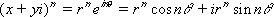 where: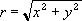 and: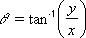 and: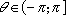 Arguments:Return Type and Value: text – A string containing complex-numbery, in x+yi or x+yj text format.However, if complex-number is ill-formed, #NUM! is returned.[Example:

IMPOWER("2.3+4.5i",2.5) results in -52.9752689709953+22.138528463954i
IMPOWER("-1-4j",-3.56) results in 6.34818926783845E-003+1.16156377299512E-003j

end example]NameTypeDescriptioncomplex-numbertextThe complex number in x + yi or x + yj text format.ynumberThe exponent to which complex-number is to be raised.